Inventaris: Monopoly chemistry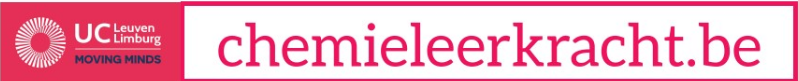 InhoudHet spelbord
4 Pionnen
Dobbelsteen
Zuren
18 gebied kaartjes
18 laboratorium kaartjes
22 vraagteken kaartjes
Oplossingenblad gebieden, laboratoria en vraagtekens
12 kaartjes met straten
12 laboratoriumhuizen
Speluitleg